BASES DE DONNÉES D’INFORMATION DE L’UPOVDocument établi par le Bureau de l’UnionAvertissement : le présent document ne représente pas les principes ou les orientations de l’UPOVRÉSUMÉ	L’objet du présent document est de rendre compte des faits nouveaux concernant le système de codes UPOV et de présenter une proposition tendant à modifier le système de codes UPOV pour fournir des informations sur les groupes ou types de variétés et la classe de dénomination.	Le TC est invité :	a)	à noter que les TWP, à leurs sessions tenues en 2021, ont approuvé la proposition tendant à modifier le système de codes UPOV, comme indiqué dans le document UPOV/INF/23/1 Draft 2,	b)	à noter que les questions relatives au projet révisé d’“Introduction au système de codes UPOV” (document UPOV/INF/23) sont présentées dans le document TC/57/4 “Élaboration de documents d’orientation et d’information : questions pour adoption par le Conseil en 2021”,	c)	à noter que les propositions de modification des codes UPOV qui figurent dans le présent document sont formulées en partant du principe qu’elles seront faites parallèlement à l’adoption du document UPOV/INF/23/1,	d)	à noter que les membres de l’Union et les fournisseurs de données intégrées dans la base de données PLUTO seront informés à l’avance des modifications apportées aux codes UPOV et de la date des modifications au moyen d’une circulaire,	e)	à examiner la proposition de modification des codes UPOV pour Beta vulgaris L. subsp. vulgaris, comme indiqué dans l’annexe I du présent document,	f)	à envisager la possibilité d’ajouter des informations au code UPOV pour Beta vulgaris L. subsp. vulgaris afin d’établir les groupes suivants :i)	Groupe de la betterave fourragère : 	classe 2.1 (“21FB”),ii)	Groupe de la betterave à sucre : 	classe 2.1 (“21SB”),iii)	Groupe de la betterave : 			classe 2.2 (“22BR”) etiv)	Groupe de la betterave à feuilles : 	classe 2.2 (“22LB”).	g)	à envisager la possibilité de modifier les noms botaniques de Brassica oleracea conformément au GRIN et de modifier en conséquence les codes UPOV concernant les groupes, comme indiqué à l’appendice de l’annexe II du présent document,	h)	à envisager la possibilité d’ajouter des informations au code UPOV pour Brassica oleracea L. var. capitata L. (BRASS_OLE_GC) afin de créer des groupes ou types de variétés pour le chou blanc et le chou rouge, comme suit :i)	Chou blanc : 1W (par exemple BRASS_OLE_GC_1W)ii)	Chou rouge : 2R (par exemple BRASS_OLE_GC_2R)	i)	à envisager la possibilité d’ajouter des informations au code UPOV CITRU_AUM afin de créer les groupes “1MA” pour les mandarines et “2OR” pour les oranges,	j)	à envisager la possibilité de modifier le code UPOV CITRU_AUM, à la suite du reclassement de Citrus clementina hort. ex Tanaka (code UPOV : CITRU_CLE) en tant que synonyme de Citrus aurantium L. (code UPOV : CITRU_AUM), comme indiqué à l’annexe III du présent document,	k)	à noter que la proposition du TWF concernant la révision partielle des principes directeurs d’examen de Citrus afin de faire passer les espèces obsolètes de la case “noms botaniques principaux” à la case “autres noms botaniques” sera examinée dans le document TC/57/2 “Principes directeurs d’examen”,	l)	à examiner la proposition tendant à supprimer les codes UPOV ZEAAA_MAY_SAC, ZEAAA_MAY_EVE et ZEAAA_MAY_MIC, qui seraient couverts par le code UPOV ZEAAA_MAY_MAY,	m)	à envisager la possibilité d’ajouter des informations sur les groupes ou types de variétés au code UPOV ZEAAA_MAY_MAY pour établir les groupes ou types de variétés suivants :i)	Maïs : 	“1MA”,ii)	Maïs sucré : "2SW”,iii)	Popcorn : 	“3PO”.	n)	à examiner la proposition tendant à supprimer le code UPOV ALOEE_ARI, comme indiqué au paragraphe 37 du présent document et	o) 	à examiner la proposition tendant à supprimer le code UPOV DICEN_SPE, comme indiqué au paragraphe 41 du présent document.	Le présent document est structuré comme suit :ANNEXE I	Propositions de modification du code UPOV pour Beta vulgaris subsp. vulgarisANNEXE II	Codes UPOV pour Brassica oleracea : Situation actuelleAppendice de l’annexe II	Proposition de modification des codes UPOV pour Brassica oleraceaANNEXE III 	Propositions de modification des codes UPOV pour Citrus	Les abréviations suivantes sont utilisées dans le présent document :CAJ :	Comité administratif et juridiqueGRIN :	Réseau d’information sur les ressources en germoplasme	TC :	Comité technique	TWA :	Groupe de travail technique sur les plantes agricoles	TWC :	Groupe de travail technique sur les systèmes d’automatisation et les programmes d’ordinateur	TWF :	Groupe de travail technique sur les plantes fruitières	TWO :	Groupe de travail technique sur les plantes ornementales et les arbres forestiers	TWP :	Groupe(s) de travail technique(s)	TWV :	Groupe de travail technique sur les plantes potagèresModifier le systÈme de codes UPOV pour fournir des informations sur les groupes ou types de variÉtÉsRappel	À sa cinquante-sixième session, le TC est convenu de prier le Bureau de l’Union d’élaborer un projet d’“Introduction au système de codes UPOV” révisé sur la base de la proposition figurant aux paragraphes 15 à 26 du document TC/56/8, pour examen par le TC et le CAJ à leurs sessions de 2021 et, sous réserve d’approbation par le CAJ, de présenter ce projet révisé d’“Introduction au système de codes UPOV” (document UPOV/INF/23) pour adoption par le Conseil en 2021 (voir les paragraphes 50 à 53 du document TC/56/22 “Résultats de l’examen des documents par correspondance”).	Le TC est convenu de prier le Bureau de l’Union d’inviter les groupes de travail techniques à formuler à leurs sessions de 2021 des observations sur le projet révisé d’“Introduction au système de codes UPOV” (document UPOV/INF/23)) sur la base de la proposition figurant dans le document TC/56/10, afin d’aider le TC à examiner le projet.Examen par les groupes de travail techniques	Lors de leurs sessions de 2021, le TWV, le TWO, le TWA et le TWF ont approuvé la proposition tendant à modifier le système de codes UPOV pour fournir des informations sur les types et groupes de variétés et la classe de dénomination variétale, comme indiqué dans le document UPOV/INF/23/1 Draft 2 (voir le paragraphe 73 du document TWV/55/16 “Report”, le paragraphe 36 du document TWO/53/10 “Report”, le paragraphe 48 du document TWA/50/9 “Report” et le paragraphe 47 du document TWF/52/10 “Report”).	Les questions relatives au projet révisé d’“Introduction au système de codes UPOV” (document UPOV/INF/23) sont présentées dans le document TC/57/4 “Élaboration de documents d’orientation et d’information : questions pour adoption par le Conseil en 2021”.	Le TC est invité	a)	à noter que les TWP, à leurs sessions tenues en 2021, ont approuvé la proposition tendant à modifier le système de codes UPOV, comme indiqué dans le document UPOV/INF/23/1 Draft 2 et	b)	à noter que les questions relatives au projet révisé d’“Introduction au système de codes UPOV” (document UPOV/INF/23) sont présentées dans le document TC/57/4 “Élaboration de documents d’orientation et d’information : questions pour adoption par le Conseil en 2021”.PROPOSITIONS DE MODIFICATION DES CODES UPOV	À sa cinquante-sixième session, le TC est convenu de prier le Bureau de l’Union de présenter des propositions concernant le reclassement taxonomique de Beta vulgaris ssp. vulgaris, Brassica oleracea, Citrus et Zea mays, parallèlement à une proposition de révision de l’“Introduction au système de codes UPOV” (document UPOV/INF/23) pour examen par les groupes de travail techniques et le TC à leurs sessions de 2021 (voir le paragraphe 53 du document TC/56/22 “Résultats de l’examen des documents par correspondance”).	Les propositions suivantes sont formulées en partant du principe que les modifications des codes UPOV seront faites parallèlement à l’adoption du document UPOV/INF/23/1.	Conformément aux conclusions adoptées par le TC lors de sa cinquante-septième session au sujet des questions présentées dans les sections suivantes, les membres de l’Union et les fournisseurs de données intégrées dans la base de données PLUTO seront informés à l’avance des modifications apportées et de la date des modifications au moyen d’une circulaire.  Il sera demandé à ces fournisseurs d’utiliser les codes UPOV modifiés lorsqu’ils soumettront au Bureau de l’Union des données relatives à des variétés végétales.	Le TC est invité	a)	à noter que les propositions de modification des codes UPOV qui figurent dans le présent document sont formulées en partant du principe qu’elles seront faites parallèlement à l’adoption du document UPOV/INF/23/1 et	b)	à noter que les membres de l’Union et les fournisseurs de données intégrées dans la base de données PLUTO seront informés à l’avance des modifications apportées aux codes UPOV et de la date des modifications au moyen d’une circulaire.Codes UPOV pour Beta vulgaris	L’annexe I du présent document indique le nombre d’entrées dans la base de données PLUTO pour Beta vulgaris L. subsp. vulgaris et ses synonymes, figurant actuellement dans la base de données GENIE.  Une proposition de mise à jour des codes UPOV en fonction des taxons contenus dans le GRIN figure à l’annexe I du présent document.  Tous les rangs taxonomiques inférieurs aux sous-espèces précédemment reconnus sont ajoutés en tant que synonymes de Beta vulgaris L. subsp. vulgaris.	Le TWV, à sa cinquante-cinquième session, et le TWA, à sa cinquantième session, ont approuvé la proposition de modification des codes UPOV pour Beta vulgaris, telle qu’elle est reproduite à l’annexe I du présent document (voir les paragraphes 76 et 77 du document TWV/55/16 “Report” et les paragraphes 52 et 53 du document TWA/50/9 “Report”).	Le TWV et le TWA sont convenus d’ajouter des informations sur les classes de dénomination aux codes UPOV pour Beta vulgaris subsp. vulgaris afin d’établir les groupes suivants :i)	Groupe de la betterave fourragère : 	classe 2.1 (“21FB”),ii)	Groupe de la betterave à sucre : 	classe 2.1 (“21SB”),iii)	Groupe de la betterave : 			classe 2.2 (“22BR”) etiv)	Groupe de la betterave à feuilles : 	classe 2.2 (“22LB”).	Le tableau ci-après présente un résumé des classes de dénomination proposées par le TWV et le TWA :	Le TC est invité	a)	à examiner la proposition de modification des codes UPOV pour Beta vulgaris L. subsp. vulgaris, comme indiqué dans l’annexe I du présent document et	b)	à envisager la possibilité d’ajouter des informations au code UPOV pour Beta vulgaris L. subsp. vulgaris afin d’établir les groupes suivants :i)	Groupe de la betterave fourragère : classe 2.1 (“21FB”),ii)	Groupe de la betterave à sucre : classe 2.1 (“21SB”),iii)	Groupe de la betterave : 	classe 2.2 (“22BR”) etiv)	Groupe de la betterave à feuilles : classe 2.2 (“22LB”).Codes UPOV pour Brassica oleracea	On trouvera à l’annexe II du présent document les entrées actuellement intégrées dans la base de données GENIE pour Brassica oleracea (excepté les hybrides), les taxons figurant dans le GRIN et le nombre d’entrées dans la base de données PLUTO.	À sa cinquante-cinquième session, le TWV est convenu de modifier les noms botaniques de Brassica oleracea conformément au GRIN, comme indiqué à l’appendice de l’annexe II du présent document (voir les paragraphes 78 à 80 du document TWV/55/16 “Report”).	Le TWV est convenu d’ajouter des informations au code UPOV pour Brassica oleracea L. var. capitata L. (BRASS_OLE_GC) afin de créer des groupes ou types de variétés pour le chou blanc et le chou rouge, comme suit :Chou blanc :	1W (par exemple BRASS_OLE_GC_1W)Chou rouge :	2R (par exemple BRASS_OLE_GC_2R)	Le TWV a examiné la proposition des Pays-Bas tendant à remplacer les renvois à la nomenclature botanique de Brassica oleracea par le type de groupe correspondant.  Par exemple, il sera fait référence au groupe Brassica oleracea Curly kale au lieu de B. oleracea L. var. sabellica (synonyme de B. oleracea L. convar. acephala (DC.) Alef. var. sabellica L.).  Le TWV est convenu d’inviter les Pays-Bas à présenter un exposé à sa cinquante-sixième session pour examiner la proposition plus avant.	Le TC est invité	a)	à envisager la possibilité de modifier les noms botaniques de Brassica oleracea conformément au GRIN et de modifier en conséquence les codes UPOV concernant les groupes, comme indiqué à l’appendice de l’annexe II du présent document et	b)	à envisager la possibilité d’ajouter des informations au code UPOV pour Brassica oleracea L. var. capitata L. (BRASS_OLE_GC) afin de créer des groupes ou types de variétés pour le chou blanc et le chou rouge, comme suit :i)	Chou blanc : 1W (par exemple BRASS_OLE_GC_1W)ii)	Chou rouge : 2R (par exemple BRASS_OLE_GC_2R)Codes UPOV pour Citrus	L’annexe III du présent document présente une proposition de mise à jour des codes UPOV en fonction des taxons employés au sein du GRIN.	À sa cinquante et unième session, le TWF a envisagé la possibilité de modifier les codes UPOV pour Citrus, tels qu’ils sont reproduits à l’annexe III du présent document.  Le TWF est convenu que le reclassement de Citrus clementina hort. ex. Tanaka (code UPOV : CITRU_CLE) en tant que synonyme de Citrus aurantium L. (code UPOV : CITRU_AUM) ne devait pas être effectué avant que des solutions permettant aux codes UPOV de fournir des informations sur les groupes de variétés soient apportées.  Le TWF a noté que les autres propositions n’avaient pas d’incidence pratique du fait de l’absence de variétés signalées dans la base de données PLUTO et a approuvé les propositions de modification (voir le paragraphe 51 du document TWF/51/10 “Report”).	À sa cinquante-deuxième session, le TWF est convenu d’ajouter les informations suivantes au code UPOV CITRU_AUM pour créer les groupes mandarines (1MA) et oranges (1OR), comme suit (voir les paragraphes 50 à 52 du document TWF/52/10 “Report”) :a)	Groupe des mandarines :	“1MA” (par exemple CITRU_AUM_1MA) etb)	Groupe des oranges :	“1OR” (par exemple CITRU_AUM_1OR)	Le TWF est convenu de modifier le code UPOV CITRU_AUM, suite au reclassement de Citrus clementina hort. ex Tanaka (code UPOV : CITRU_CLE) en tant que synonyme de Citrus aurantium L. (code UPOV : CITRU_AUM), comme indiqué à l’annexe III du présent document.	Le TWF est convenu de proposer la révision partielle des principes directeurs d’examen pour Citrus afin de faire passer les noms botaniques pertinents de la case “noms botaniques principaux” à la case “autres noms botaniques”.  Les questions relatives aux révisions partielles des principes directeurs d’examen sont présentées dans le document TC/57/2 “Principes directeurs d’examen”.	Le TC est invité	a)	à envisager la possibilité d’ajouter des informations au code UPOV CITRU_AUM afin de créer les groupes “1MA” pour les mandarines et “2OR” pour les oranges,	b)	à envisager la possibilité de modifier le code UPOV CITRU_AUM, à la suite du reclassement de Citrus clementina hort. ex Tanaka (code UPOV : CITRU_CLE) en tant que synonyme de Citrus aurantium L. (code UPOV : CITRU_AUM), comme indiqué à l’annexe III du présent document et	c)	à noter que la proposition du TWF concernant la révision partielle des principes directeurs d’examen de Citrus afin de faire passer les espèces obsolètes de la case “noms botaniques principaux” à la case “autres noms botaniques” sera examinée dans le document TC/57/2 “Principes directeurs d’examen”.Codes UPOV “ZEAAA_MAY_SAC”, “ZEAAA_MAY_EVE” et “ZEAAA_MAY_MIC” 	Le TWV, à sa cinquante-cinquième session, et le TWA, à sa cinquantième session, ont accepté la proposition tendant à supprimer les codes UPOV ZEAAA_MAY_SAC, ZEAAA_MAY_EVE et ZEAAA_MAY_MIC, qui seraient couverts par le code UPOV ZEAAA_MAY_MAY, comme suit (voir les paragraphes 81 à 83 du document TWV/55/16 “Report” et les paragraphes 54 à 56 du document TWA/50/9 “Report”) :	Le TWV et le TWA sont convenus que le code UPOV pour la téosinte Durango ne devait pas être modifié et devait rester ZEAAA_MAY_MEX.	Le TWV et le TWA sont convenus d’ajouter des informations sur les types ou groupes de variétés au code UPOV ZEAAA_MAY_MAY pour établir les types ou groupes de variétés suivants :a)	Maïs :	 	“1MA” (par exemple ZEAAA_MAY_MAY_1MA);b)	Maïs sucré : “2SW” (par exemple ZEAAA_MAY_MAY_2SW);c)	Popcorn : 	“3PO” (par exemple ZEAAA_MAY_MAY_3PO).	Le TC est invité	a)	à examiner la proposition tendant à supprimer les codes UPOV ZEAAA_MAY_SAC, ZEAAA_MAY_EVE et ZEAAA_MAY_MIC, qui seraient couverts par le code UPOV ZEAAA_MAY_MAY et	b)	à envisager la possibilité d’ajouter des informations sur les groupes ou types de variétés au code UPOV ZEAAA_MAY_MAY pour établir les groupes ou types de variétés suivants :i)	Maïs : 	“1MA”,ii)	Maïs sucré : “2SW”,iii)	Popcorn : 	“3PO”.AUTRES PROPOSITIONS DE MODIFICATION DES CODES UPOV EXAMINÉES PAR LES TWP EN 2021	On trouvera dans les sections ci-après des propositions de modification des codes UPOV examinées par les TWP à leur session de 2021.Code UPOV pour Aloe aristata	Le Bureau de l’Union a été informé du reclassement de certaines sous-espèces Aloe en espèces du genre Aristaloe.	On trouvera ci-après les entrées actuellement intégrées dans la base de données GENIE pour les sous-espèces Aloe concernées, les taxons figurant dans le GRIN et le nombre d’entrées dans la base de données PLUTO :	À sa cinquante-troisième session, le TWO est convenu de supprimer le code UPOV ALOEE_ARI, comme indiqué ci-après.  L’espèce Aloe aristata serait couverte en tant que synonyme d’Aristaloe aristata sous un nouveau code UPOV ARSTL_ARI, que le Bureau de l’Union créerait (voir le paragraphe 44 du document TWO/53/10 “Report”).	Le TC est invité à examiner la proposition tendant à supprimer le code UPOV ALOEE_ARI, comme indiqué au paragraphe 37 du présent document.Code UPOV pour Dicentra species	Le Bureau de l’Union a été informé du reclassement de certaines espèces de Dicentra dans Lamprocapnos.	On trouvera ci-après les entrées actuellement intégrées dans la base de données GENIE pour certaines espèces Dicentra, les taxons figurant dans le GRIN et le nombre d’entrées dans la base de données PLUTO.	À sa cinquante-troisième session, le TWO est convenu de supprimer le code UPOV DICEN_SPE, comme indiqué dans le tableau ci-après.  Dicentra spectabilis serait couvert en tant que synonyme de Lamprocapnos spectabilis sous un nouveau code UPOV LAMPO_SPE, que le Bureau de l’Union créerait (voir le paragraphe 43 du document TWO/53/10 “Report”).	Le TC est invité à examiner la proposition tendant à supprimer le code UPOV DICEN_SPE, comme indiqué au paragraphe 41 du présent document.[Les annexes suivent]PROPOSITIONS DE MODIFICATION DU CODE UPOV POUR BETA VULGARIS SUBSP. vulgarisSituation actuelle et propositions de modification des codes UPOV[L’annexe II suit]CODES UPOV POUR BRASSICA OLERACEA : SITUATION ACTUELLE[L’appendice de l’annexe II suit]PROPOSITIONS DE MODIFICATION DES CODES UPOV POUR BRASSICA OLERACEA[L’annexe III suit]proposITIONS DE MODIFICATION DES CODES upov POUR citrusSituation actuelle et propositions de modification des codes UPOV[Fin de l’annexe III et du document]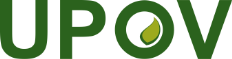 FUnion internationale pour la protection des obtentions végétalesComité techniqueCinquante-septième session
Genève, 25 et 26 octobre 2021TC/57/11Original : anglaisDate : 24 septembre 2021Noms botaniquesCodes UPOVClasse 2.1B. vulgaris L. ssp. vulgaris (synonym to B. vulgaris L. var. alba DC.),  B. vulgaris L. ssp. vulgaris (synonym to B. vulgaris L. var. altissima)BETAA_VUL_VUL_21FB;BETAA_VUL_VUL_21SBClasse 2.2Beta vulgaris ssp. vulgaris var. conditiva Alef. (synonym to B. vulgaris L. var. rubra L.), B. vulgaris L. var. cicla L., B. vulgaris L. ssp. vulgaris var. vulgarisBETAA_VUL_VUL_22BR;BETAA_VUL_VUL_22LBClasse 2.3Beta autres que les classes 2.1 et 2.2.autres que les classes 2.1 et 2.2Entrée actuelleEntrée actuelleEntrée actuellePropositionPropositionPropositionCode UPOVNom botanique principalAutre(s) nom(s) botanique(s)Code UPOVNom botanique principalAutre(s) nom(s) botanique(s)ZEAAA_MAY_SACZea mays L. saccharata Koern.s.o.[à supprimer]s.o.s.o.ZEAAA_MAY_EVEZea mays L. var. everta (Praecox) Sturt.s.o.[à supprimer]s.o.s.o.ZEAAA_MAY_MICZea mays L. convar. microsperma Koern.s.o.[à supprimer]s.o.s.o.ZEAAA_MAY_MAY Zea mays L. subsp. maysZea mays var ceratina L.;Zea mays var. indentata (Sturtev.) L. H. Bailey;Zea mays var. indurata (Sturtev.) L. H. Bailey;Zea mays var. saccharata (Sturtev.) L. H. BaileyZEAAA_MAY_MAYZea mays L. subsp. maysZea mays var ceratina L.;Zea mays var. indentata (Sturtev.) L. H. Bailey;Zea mays var. indurata (Sturtev.) L. H. Bailey;Zea mays var. saccharata (Sturtev.) L. H. Bailey;Zea mays L. saccharata Koern.;Zea mays L. var. everta (Praecox) Sturt.;Zea mays L. convar. microsperma Koern.Code UPOVNom botanique principal dans GENIENom(s) botanique(s)dans le GRINNom(s) commun(s)dans GENIENombre d’entrées dans PLUTOALOEE_ARIAloe aristata Haw.Aristaloe aristata (Haw.) Boatwr. & J. C. ManningLace aloe; Torch plant14Entrée actuelleEntrée actuelleEntrée actuellePropositionPropositionPropositionCode UPOVNom botanique principalAutre(s) nom(s) botanique(s)Code UPOVNom botanique principalAutre(s) nom(s) botanique(s)ALOEE_ARIAloe aristata Haw.Aristaloe aristata (Haw.) Boatwr. & J. C. ManningARSTL_ARIAristaloe aristata (Haw.) Boatwr. & J. C. ManningAloe aristata Haw.Code UPOVNom botanique principal dans GENIENom(s) botanique(s)dans le GRINNom(s) commun(s)dans GENIENombre d’entrées dans PLUTODICEN_SPEDicentra spectabilis (L.) Lem.Lamprocapnos spectabilis (L.) FukuharaAsian bleeding-heart; Bleeding-heart12Entrée actuelleEntrée actuelleEntrée actuellePropositionPropositionPropositionCode UPOVNom botanique principalAutre(s) nom(s) botanique(s)Code UPOVNom botanique principalAutre(s) nom(s) botanique(s)DICEN_SPEDicentra spectabilis (L.) Lem.Lamprocapnos spectabilis (L.) FukuharaLAMPO_SPELamprocapnos spectabilis (L.) FukuharaDicentra spectabilis (L.) Lem.Entrée actuelleEntrée actuelleEntrée actuelleEntrée actuelleEntrée actuellePropositionPropositionPropositionEntrées dans PLUTOTGCode UPOVNom botanique principalAutre(s) nom(s) botanique(s)Code UPOVNom botanique principalAutre(s) nom(s) botanique(s)5/BETAA_VUL_GVBeta vulgaris L. subsp. vulgariss.o.BETAA_VUL_VULBeta vulgaris L. subsp. vulgarisBeta altissima Steud.; Beta brasiliensis hort. ex Voss, nom. inval.; Beta chilensis hort.; Beta cicla (L.) L.;  vulgaris f. rhodopleura (Alef.) Helm;  vulgaris f. vulgaris L.;  vulgaris subsp. cicla (L.) Schübl. & G. Martens; Beta vulgaris subvar. flavescens DC.; Beta vulgaris var. altissima Döll; Beta vulgaris var. cicla L.; Beta vulgaris var. conditiva Alef.; Beta vulgaris var. flavescens (DC.) Mansf.; Beta vulgaris var. rapacea W. D. J. Koch; Beta vulgaris var. rubra DC.; Beta vulgaris var. saccharifera Alef.; Beta vulgaris var. vulgaris L.; Beta vulgaris var.-gr. crassa Alef.1298TG/150BETAA_VUL_GVABeta vulgaris L. ssp. vulgaris var. alba DC.Beta vulgaris L. ssp. vulgaris var. crassa Alef.; Beta vulgaris L. ssp. vulgaris var. crassa Mansf.; Beta vulgaris L. ssp. vulgaris var. rapacea K. KochBETAA_VUL_VULBeta vulgaris L. subsp. vulgarisBeta altissima Steud.; Beta brasiliensis hort. ex Voss, nom. inval.; Beta chilensis hort.; Beta cicla (L.) L.;  vulgaris f. rhodopleura (Alef.) Helm;  vulgaris f. vulgaris L.;  vulgaris subsp. cicla (L.) Schübl. & G. Martens; Beta vulgaris subvar. flavescens DC.; Beta vulgaris var. altissima Döll; Beta vulgaris var. cicla L.; Beta vulgaris var. conditiva Alef.; Beta vulgaris var. flavescens (DC.) Mansf.; Beta vulgaris var. rapacea W. D. J. Koch; Beta vulgaris var. rubra DC.; Beta vulgaris var. saccharifera Alef.; Beta vulgaris var. vulgaris L.; Beta vulgaris var.-gr. crassa Alef.811TG/60BETAA_VUL_GVCBeta vulgaris L. ssp. vulgaris var. conditiva Alef.Beta vulgaris L. ssp. vulgaris var. esculenta L.; Beta vulgaris L. ssp. vulgaris var. hortensisBETAA_VUL_VULBeta vulgaris L. subsp. vulgarisBeta altissima Steud.; Beta brasiliensis hort. ex Voss, nom. inval.; Beta chilensis hort.; Beta cicla (L.) L.;  vulgaris f. rhodopleura (Alef.) Helm;  vulgaris f. vulgaris L.;  vulgaris subsp. cicla (L.) Schübl. & G. Martens; Beta vulgaris subvar. flavescens DC.; Beta vulgaris var. altissima Döll; Beta vulgaris var. cicla L.; Beta vulgaris var. conditiva Alef.; Beta vulgaris var. flavescens (DC.) Mansf.; Beta vulgaris var. rapacea W. D. J. Koch; Beta vulgaris var. rubra DC.; Beta vulgaris var. saccharifera Alef.; Beta vulgaris var. vulgaris L.; Beta vulgaris var.-gr. crassa Alef.195TG/106BETAA_VUL_GVFBeta vulgaris L. ssp. vulgaris var. flavescens DC.Beta vulgaris L. ssp. vulgaris var. cicla (L.) Ulrich; Beta vulgaris L. ssp. vulgaris var. vulgarisBETAA_VUL_VULBeta vulgaris L. subsp. vulgarisBeta altissima Steud.; Beta brasiliensis hort. ex Voss, nom. inval.; Beta chilensis hort.; Beta cicla (L.) L.;  vulgaris f. rhodopleura (Alef.) Helm;  vulgaris f. vulgaris L.;  vulgaris subsp. cicla (L.) Schübl. & G. Martens; Beta vulgaris subvar. flavescens DC.; Beta vulgaris var. altissima Döll; Beta vulgaris var. cicla L.; Beta vulgaris var. conditiva Alef.; Beta vulgaris var. flavescens (DC.) Mansf.; Beta vulgaris var. rapacea W. D. J. Koch; Beta vulgaris var. rubra DC.; Beta vulgaris var. saccharifera Alef.; Beta vulgaris var. vulgaris L.; Beta vulgaris var.-gr. crassa Alef.21799/BETAA_VUL_GVSBeta vulgaris L. ssp. vulgaris var. saccharifera Alef.Beta vulgaris L. ssp. vulgaris var. altissima DoellBETAA_VUL_VULBeta vulgaris L. subsp. vulgarisBeta altissima Steud.; Beta brasiliensis hort. ex Voss, nom. inval.; Beta chilensis hort.; Beta cicla (L.) L.;  vulgaris f. rhodopleura (Alef.) Helm;  vulgaris f. vulgaris L.;  vulgaris subsp. cicla (L.) Schübl. & G. Martens; Beta vulgaris subvar. flavescens DC.; Beta vulgaris var. altissima Döll; Beta vulgaris var. cicla L.; Beta vulgaris var. conditiva Alef.; Beta vulgaris var. flavescens (DC.) Mansf.; Beta vulgaris var. rapacea W. D. J. Koch; Beta vulgaris var. rubra DC.; Beta vulgaris var. saccharifera Alef.; Beta vulgaris var. vulgaris L.; Beta vulgaris var.-gr. crassa Alef.Code UPOVNom botanique principal dans GENIENom(s) botanique(s) dans le GRINNom(s) commun(s) dans GENIENombre d’entrées dans PLUTOBRASS_OLEBrassica oleracea L.Brassica oleracea L. s.o.3794BRASS_OLE_GABrassica oleracea L. convar. acephala (DC.) Alef.s.o.Kale156BRASS_OLE_GAMBrassica oleracea L. convar. acephala (DC.) Alef. var. medullosa Thell.Brassica oleracea L. var. medullosa Thell.Chou moellier28BRASS_OLE_GARBrassica oleracea L.var. ramosa DC.Brassica oleracea L. var. ramosa DC.branching bush kale; branching cabbage; perennial kale; perpetual kale; thousand-head kale0BRASS_OLE_GASBrassica oleracea L. convar. acephala (DC.) Alef. var. sabellica L.Brassica oleracea L. var. sabellica L.Chou d’aigrette;  Chou frisé415BRASS_OLE_GAVBrassica oleracea L. convar. acephala (DC.) Alef. var. viridis L.Brassica oleracea L. var. viridis L.Chou cavalier; Chou commun; Chou forrager; Chou fourrager160BRASS_OLE_GBBrassica oleracea L. convar. botrytis (L.) Alef.s.o.s.o.298BRASS_OLE_GBBBrassica oleracea L. convar. botrytis (L.) Alef. var. botrytisBrassica oleracea L. var. botrytis L.Chou-fleur3522BRASS_OLE_GBCBrassica oleracea L. var. italica PlenckBrassica oleracea L. var. italic PlenckBrocoli (à jets); Chou brocoli; brocoli asperge1043BRASS_OLE_GCBrassica oleracea L. convar. capitata (L.) Alef.Brassica oleracea L. var. capitata L.Chou pommé292BRASS_OLE_GCABrassica oleracea L. convar. capitata (L.) Alef. var. alba DC.s.o.Chou cabus3747BRASS_OLE_GCRBrassica oleracea L. convar. capitata (L.) Alef. var. rubra (L.) Thell.s.o.Chou rouge619BRASS_OLE_GCSBrassica oleracea L. convar. capitata (L.) Alef. var. sabauda L.Brassica oleracea L. var. sabauda L.Chou de Milan533BRASS_OLE_GGMBrassica oleracea L. var. gemmifera ZenkerBrassica oleracea L. var. gemmifera DC.Chou de Bruxelles950BRASS_OLE_GGOBrassica oleracea L. var. gongylodes L.Brassica oleracea L. var. gongylodes L. Chou-rave543BRASS_OLE_ALBBrassica oleracea L. var. alboglabra (L. H. Bailey) MusilBrassica oleracea L. var. alboglabra (L. H. Bailey) MusilChinese broccoli; Chinese kale0BRASS_OLE_COSBrassica oleracea L. var. costata DC.Brassica oleracea L. var. costata DC.Bedford cabbage; Braganza; Portugese cole; Portuguese kale; Seakale cabbage; Tronchuda cabbage; Tronchuda kale16Entrée actuelleEntrée actuelleEntrée actuellePropositionPropositionPropositionCode UPOVNom botanique principalAutre(s) nom(s) botanique(s)Code UPOVNom botanique principalAutre(s) nom(s) botanique(s)BRASS_OLEBrassica oleracea L.s.o.BRASS_OLEBrassica oleracea L.Brassica oleracea L. convar. acephala (DC.) Alef.;Brassica oleracea L. convar. botrytis (L.) Alef. BRASS_OLE_GABrassica oleracea L. convar. acephala (DC.) Alef.s.o.[to delete]s.o.s.o.BRASS_OLE_GAMBrassica oleracea L. convar. acephala (DC.) Alef. var. medullosa Thell.Brassica oleracea L. var. medullosa Thell.BRASS_OLE_GAMBrassica oleracea L. var. medullosa Thell.Brassica oleracea L. convar. acephala (DC.) Alef. var. medullosa Thell.BRASS_OLE_GASBrassica oleracea L. convar. acephala (DC.) Alef. var. sabellica L.Brassica oleracea L. var. sabellica L.BRASS_OLE_GASBrassica oleracea L. var. sabellica L.Brassica oleracea L. convar. acephala (DC.) Alef. var. sabellica L.BRASS_OLE_GAVBrassica oleracea L. convar. acephala (DC.) Alef. var. viridis L.Brassica oleracea L. var. viridis L.BRASS_OLE_GAVBrassica oleracea L. var. viridis L.Brassica oleracea L. convar. acephala (DC.) Alef. var. viridis L.BRASS_OLE_GBBrassica oleracea L. convar. botrytis (L.) Alef.s.o.[to delete]s.o.s.o.BRASS_OLE_GBBBrassica oleracea L. convar. botrytis (L.) Alef. var. botrytisBrassica cauliflora lizgBRASS_OLE_GBBBrassica oleracea L. var. botrytis L.Brassica oleracea L. convar. botrytis (L.) Alef. var. botrytis;Brassica cauliflora lizgBRASS_OLE_GCBrassica oleracea L. convar. capitata (L.) Alef.Brassica oleracea L. var. capitata L.BRASS_OLE_GCBrassica oleracea L. var. capitata L.Brassica oleracea L. convar. capitata (L.) Alef.;Brassica oleracea L. convar. capitata (L.) Alef. var. capitata (L.) Alef.;Brassica oleracea L. convar. capitata (L.) Alef. var. alba DC.;Brassica oleracea L. convar. capitata (L.) Alef. var. capitata L. f. alba DC.Brassica oleracea L. convar. capitata (L.) Alef. var. rubra (L.) Thell.;Brassica oleracea L. convar. capitata (L.) Alef. var. capitata L. f. rubra (L.) Thell.;Brassica oleracea L. convar. capitata (L.) Alef. var. alba DC. x Brassica oleracea L. convar. capitata (L.) Alef. var. rubra (L.) ThellBRASS_OLE_GCABrassica oleracea L. convar. capitata (L.) Alef. var. alba DC.Brassica oleracea L. convar. capitata (L.) Alef. var. capitata L. f. alba DC.[to delete]s.o.s.o.BRASS_OLE_GCRBrassica oleracea L. convar. capitata (L.) Alef. var. rubra (L.) ThellBrassica oleracea L. convar. capitata (L.) Alef. var. capitata L. f. rubra (L.) Thell.[to delete]s.o.s.o.BRASS_OLE_GCSBrassica oleracea L. convar. capitata (L.) Alef. var. sabauda L.Brassica oleracea L. convar. capitata (L.) Alef. var. bullata DC.BRASS_OLE_GCSBrassica oleracea L. var. sabauda L.Brassica oleracea L. convar. capitata (L.) Alef. var. sabauda L. ;Brassica oleracea L. convar. capitata (L.) Alef. var. bullata DC.Entrée actuelleEntrée actuelleEntrée actuelleEntrée actuelleEntrée actuellePropositionPropositionPropositionEntrées dans PLUTOTGCode UPOVNom botanique principalAutre(s) nom(s) botanique(s)Code UPOVNom botanique principalAutre(s) nom(s) botanique(s)	10TG/202CITRU_AUMCitrus aurantium L.s.o.CITRU_AUMCitrus ×aurantium L.Citrus amara Link; Citrus bigarradia Loisel.; Citrus intermedia hort. ex Tanaka; Citrus taitensis Risso; Citrus vulgaris Risso; Citrus ×aurantium subsp. aurantium L.; Citrus ×aurantium subsp. jambiri Engl.; Citrus ×aurantium subsp. keonla Engl.; Citrus ×aurantium subsp. suntara Engl.; Citrus ×aurantium var. aurantium L.; Citrus ×aurantium var. citrina Lush.; Citrus ×bigarradia var. volkameriana Risso; Citrus ×clementina hort. ex Tanaka; Citrus ×crenatifolia Lush.; Citrus reticulata × C. maxima”	115TG/201CITRU_CLECitrus clementina hort. ex Tanakas.o.CITRU_AUMCitrus ×aurantium L.Citrus amara Link; Citrus bigarradia Loisel.; Citrus intermedia hort. ex Tanaka; Citrus taitensis Risso; Citrus vulgaris Risso; Citrus ×aurantium subsp. aurantium L.; Citrus ×aurantium subsp. jambiri Engl.; Citrus ×aurantium subsp. keonla Engl.; Citrus ×aurantium subsp. suntara Engl.; Citrus ×aurantium var. aurantium L.; Citrus ×aurantium var. citrina Lush.; Citrus ×bigarradia var. volkameriana Risso; Citrus ×clementina hort. ex Tanaka; Citrus ×crenatifolia Lush.; Citrus reticulata × C. maxima”	1/CITRU_MRECitrus maxima X Citrus reticulatas.o.CITRU_AUMCitrus ×aurantium L.Citrus amara Link; Citrus bigarradia Loisel.; Citrus intermedia hort. ex Tanaka; Citrus taitensis Risso; Citrus vulgaris Risso; Citrus ×aurantium subsp. aurantium L.; Citrus ×aurantium subsp. jambiri Engl.; Citrus ×aurantium subsp. keonla Engl.; Citrus ×aurantium subsp. suntara Engl.; Citrus ×aurantium var. aurantium L.; Citrus ×aurantium var. citrina Lush.; Citrus ×bigarradia var. volkameriana Risso; Citrus ×clementina hort. ex Tanaka; Citrus ×crenatifolia Lush.; Citrus reticulata × C. maxima”	0TG/201CITRU_CRECitrus crenatifolia Lush.s.o.CITRU_AUMCitrus ×aurantium L.Citrus amara Link; Citrus bigarradia Loisel.; Citrus intermedia hort. ex Tanaka; Citrus taitensis Risso; Citrus vulgaris Risso; Citrus ×aurantium subsp. aurantium L.; Citrus ×aurantium subsp. jambiri Engl.; Citrus ×aurantium subsp. keonla Engl.; Citrus ×aurantium subsp. suntara Engl.; Citrus ×aurantium var. aurantium L.; Citrus ×aurantium var. citrina Lush.; Citrus ×bigarradia var. volkameriana Risso; Citrus ×clementina hort. ex Tanaka; Citrus ×crenatifolia Lush.; Citrus reticulata × C. maxima”	0TG/204CITRU_INTCitrus intermedia hort. ex Tanakas.o.CITRU_AUMCitrus ×aurantium L.Citrus amara Link; Citrus bigarradia Loisel.; Citrus intermedia hort. ex Tanaka; Citrus taitensis Risso; Citrus vulgaris Risso; Citrus ×aurantium subsp. aurantium L.; Citrus ×aurantium subsp. jambiri Engl.; Citrus ×aurantium subsp. keonla Engl.; Citrus ×aurantium subsp. suntara Engl.; Citrus ×aurantium var. aurantium L.; Citrus ×aurantium var. citrina Lush.; Citrus ×bigarradia var. volkameriana Risso; Citrus ×clementina hort. ex Tanaka; Citrus ×crenatifolia Lush.; Citrus reticulata × C. maxima”	12TG/203CITRU_AURCitrus aurantiifolia (Christm.) SwingleCitrus ×javanica BlumeCITRU_AURCitrus ×aurantiifolia (Christm.) SwingleCitrus acida Roxb.; Citrus acida var. acida Roxb.; Citrus aurata Risso; Citrus excelsa var. davaoensis Wester; Citrus grandis Hassk.; Citrus grandis var. grandis Hassk.; Citrus grandis var. oblonga Hassk.; Citrus grandis var. sphaerocarpos Hassk.; Citrus hystrix subsp. acida (Roxb.) Engl.; Citrus lima Lunan; Citrus limetta var. aromatica Wester; Citrus limonellus Hassk.; Citrus limonellus var. limonellus Hassk.; Citrus limonellus var. oxycarpus Hassk.; Citrus medica var. acida (Roxb.) Hook. f.; Citrus ×aurantiifolia var. aurantiifolia (Christm.) Swingle; Citrus ×davaoensis (Wester) Tanaka; Citrus ×excelsa Wester; Citrus ×javanica Blume; Limonia aurantiifolia Christm., Citrus medica × C. micrantha”	0TG/203CITRU_AUACitrus aurata Rissos.o.CITRU_AURCitrus ×aurantiifolia (Christm.) SwingleCitrus acida Roxb.; Citrus acida var. acida Roxb.; Citrus aurata Risso; Citrus excelsa var. davaoensis Wester; Citrus grandis Hassk.; Citrus grandis var. grandis Hassk.; Citrus grandis var. oblonga Hassk.; Citrus grandis var. sphaerocarpos Hassk.; Citrus hystrix subsp. acida (Roxb.) Engl.; Citrus lima Lunan; Citrus limetta var. aromatica Wester; Citrus limonellus Hassk.; Citrus limonellus var. limonellus Hassk.; Citrus limonellus var. oxycarpus Hassk.; Citrus medica var. acida (Roxb.) Hook. f.; Citrus ×aurantiifolia var. aurantiifolia (Christm.) Swingle; Citrus ×davaoensis (Wester) Tanaka; Citrus ×excelsa Wester; Citrus ×javanica Blume; Limonia aurantiifolia Christm., Citrus medica × C. micrantha”	0TG/203CITRU_DAVCitrus davaoensis (Wester) Tanakas.o.CITRU_AURCitrus ×aurantiifolia (Christm.) SwingleCitrus acida Roxb.; Citrus acida var. acida Roxb.; Citrus aurata Risso; Citrus excelsa var. davaoensis Wester; Citrus grandis Hassk.; Citrus grandis var. grandis Hassk.; Citrus grandis var. oblonga Hassk.; Citrus grandis var. sphaerocarpos Hassk.; Citrus hystrix subsp. acida (Roxb.) Engl.; Citrus lima Lunan; Citrus limetta var. aromatica Wester; Citrus limonellus Hassk.; Citrus limonellus var. limonellus Hassk.; Citrus limonellus var. oxycarpus Hassk.; Citrus medica var. acida (Roxb.) Hook. f.; Citrus ×aurantiifolia var. aurantiifolia (Christm.) Swingle; Citrus ×davaoensis (Wester) Tanaka; Citrus ×excelsa Wester; Citrus ×javanica Blume; Limonia aurantiifolia Christm., Citrus medica × C. micrantha”	0TG/203CITRU_EXCCitrus excelsa Westers.o.CITRU_AURCitrus ×aurantiifolia (Christm.) SwingleCitrus acida Roxb.; Citrus acida var. acida Roxb.; Citrus aurata Risso; Citrus excelsa var. davaoensis Wester; Citrus grandis Hassk.; Citrus grandis var. grandis Hassk.; Citrus grandis var. oblonga Hassk.; Citrus grandis var. sphaerocarpos Hassk.; Citrus hystrix subsp. acida (Roxb.) Engl.; Citrus lima Lunan; Citrus limetta var. aromatica Wester; Citrus limonellus Hassk.; Citrus limonellus var. limonellus Hassk.; Citrus limonellus var. oxycarpus Hassk.; Citrus medica var. acida (Roxb.) Hook. f.; Citrus ×aurantiifolia var. aurantiifolia (Christm.) Swingle; Citrus ×davaoensis (Wester) Tanaka; Citrus ×excelsa Wester; Citrus ×javanica Blume; Limonia aurantiifolia Christm., Citrus medica × C. micrantha”	0/CITRU_HYSCitrus hystrix DC.s.o.CITRU_HYSCitrus hystrix DC.Citrus auraria Michel; Citrus balincolong (Tanaka) Tanaka; Citrus boholensis (Wester) Tanaka; Citrus celebica Koord.; Citrus celebica var. celebica Koord.; Citrus combara Raf.; Citrus echinata St.-Lag.; Citrus hyalopulpa Tanaka; Citrus hystrix subsp. hystrix DC.; Citrus hystrix var. balincolong Tanaka; Citrus hystrix var. boholensis Wester; Citrus hystrix var. hystrix DC.; Citrus kerrii (Swingle) Tanaka; Citrus latipes Hook. f. & Thomson; Citrus macroptera var. annamensis Tanaka; Citrus macroptera var. kerrii Swingle; Citrus papeda Miq.; Citrus papuana F. M. Bailey; Citrus torosa Blanco; Citrus vitiensis Tanaka; Fortunella sagittifolia K. M. Feng & P. I Mao; Papeda rumphii Hassk.	0TG/203CITRU_KERCitrus kerrii (Swingle) TanakaCitrus hyalopulpa TanakaCITRU_HYSCitrus hystrix DC.Citrus auraria Michel; Citrus balincolong (Tanaka) Tanaka; Citrus boholensis (Wester) Tanaka; Citrus celebica Koord.; Citrus celebica var. celebica Koord.; Citrus combara Raf.; Citrus echinata St.-Lag.; Citrus hyalopulpa Tanaka; Citrus hystrix subsp. hystrix DC.; Citrus hystrix var. balincolong Tanaka; Citrus hystrix var. boholensis Wester; Citrus hystrix var. hystrix DC.; Citrus kerrii (Swingle) Tanaka; Citrus latipes Hook. f. & Thomson; Citrus macroptera var. annamensis Tanaka; Citrus macroptera var. kerrii Swingle; Citrus papeda Miq.; Citrus papuana F. M. Bailey; Citrus torosa Blanco; Citrus vitiensis Tanaka; Fortunella sagittifolia K. M. Feng & P. I Mao; Papeda rumphii Hassk.	149TG/203CITRU_LIMCitrus ×limon (L.) OsbeckCitrus limon (L.) Burm. f.; Citrus medica var. limon L.; Citrus rissoi Risso; Citrus ×limonia Osbeck; Citrus ×mellarosa Risso; Citrus ×volkameriana (Risso) V. Ten. & Pasq.CITRU_LIMCitrus ×limon (L.) OsbeckCitrus balotina Poit. & Turpin;  Citrus bergamota Raf.; Citrus karna Raf.; Citrus limonum Risso; Citrus medica var. limon L.; Citrus rissoi Risso; Citrus ×limon (L.) Burm. f.; Citrus ×limonia Osbeck; Citrus ×mellarosa Risso; Citrus ×volkameriana (Risso) V. Ten. & Pasq.; a hybrid of Citrus × aurantium (C. maxima × C. reticulata) × C. medica	0TG/203CITRU_BALCitrus balotina Poit. & Turpins.o.CITRU_LIMCitrus ×limon (L.) OsbeckCitrus balotina Poit. & Turpin;  Citrus bergamota Raf.; Citrus karna Raf.; Citrus limonum Risso; Citrus medica var. limon L.; Citrus rissoi Risso; Citrus ×limon (L.) Burm. f.; Citrus ×limonia Osbeck; Citrus ×mellarosa Risso; Citrus ×volkameriana (Risso) V. Ten. & Pasq.; a hybrid of Citrus × aurantium (C. maxima × C. reticulata) × C. medica	0TG/203CITRU_KARCitrus karna Raf.s.o.CITRU_LIMCitrus ×limon (L.) OsbeckCitrus balotina Poit. & Turpin;  Citrus bergamota Raf.; Citrus karna Raf.; Citrus limonum Risso; Citrus medica var. limon L.; Citrus rissoi Risso; Citrus ×limon (L.) Burm. f.; Citrus ×limonia Osbeck; Citrus ×mellarosa Risso; Citrus ×volkameriana (Risso) V. Ten. & Pasq.; a hybrid of Citrus × aurantium (C. maxima × C. reticulata) × C. medica	355TG/201CITRU_RETCitrus reticulata Blancos.o.CITRU_RETCitrus reticulata BlancoCitrus benikoji hort. ex Tanaka; Citrus daoxianensis S. W. He & G. F. Liu; Citrus depressa var. vangasay (Bojer) H. Perrier; Citrus nobilis Andrews; Citrus vangasay Bojer	0TG/201CITRU_BENCitrus benikoji hort. ex Tanakas.o.CITRU_RETCitrus reticulata BlancoCitrus benikoji hort. ex Tanaka; Citrus daoxianensis S. W. He & G. F. Liu; Citrus depressa var. vangasay (Bojer) H. Perrier; Citrus nobilis Andrews; Citrus vangasay Bojer